
學生參與蔬菜生產1

學生參與蔬菜生產2
 
蔬菜生產床架                      學生照顧花卉植栽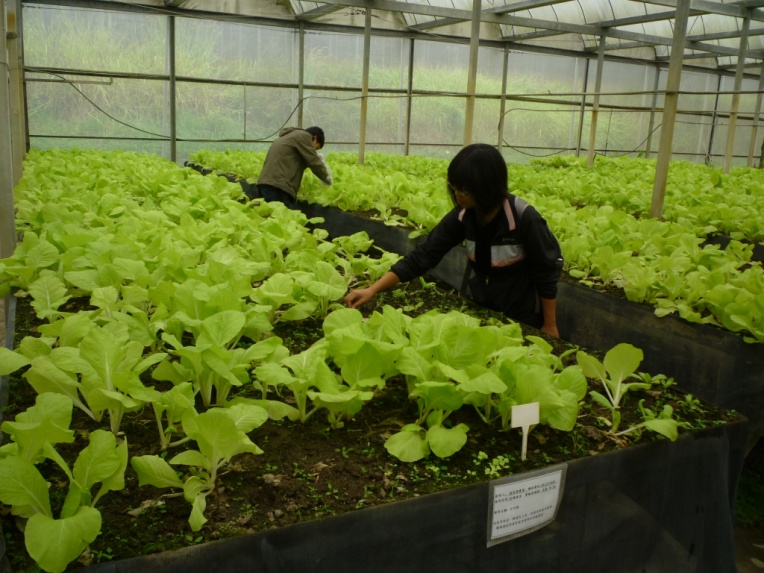 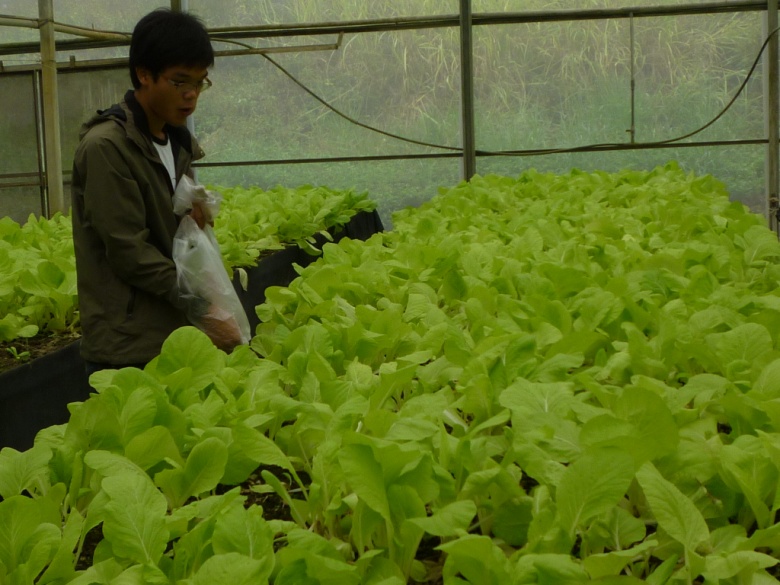 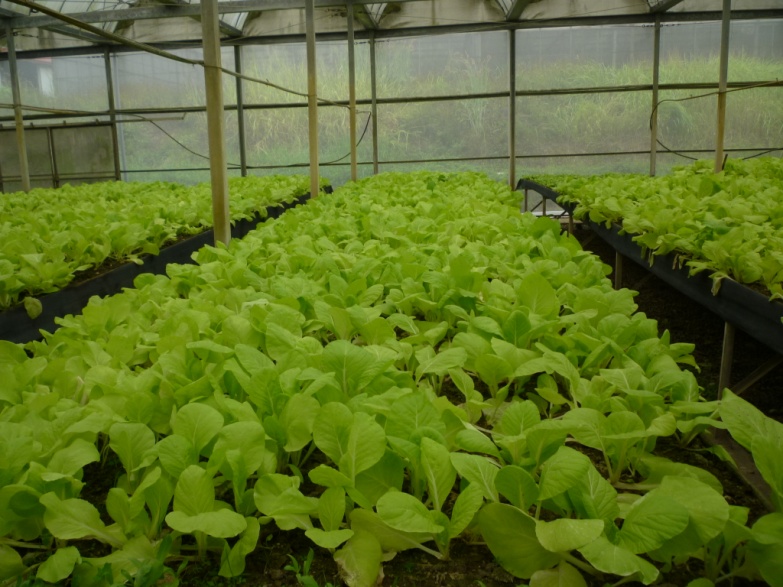 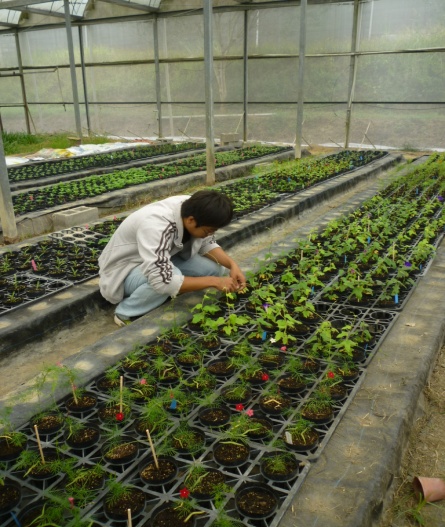 